Општинска јавна установа за деца-Детска градинка„ДимчеМирчев”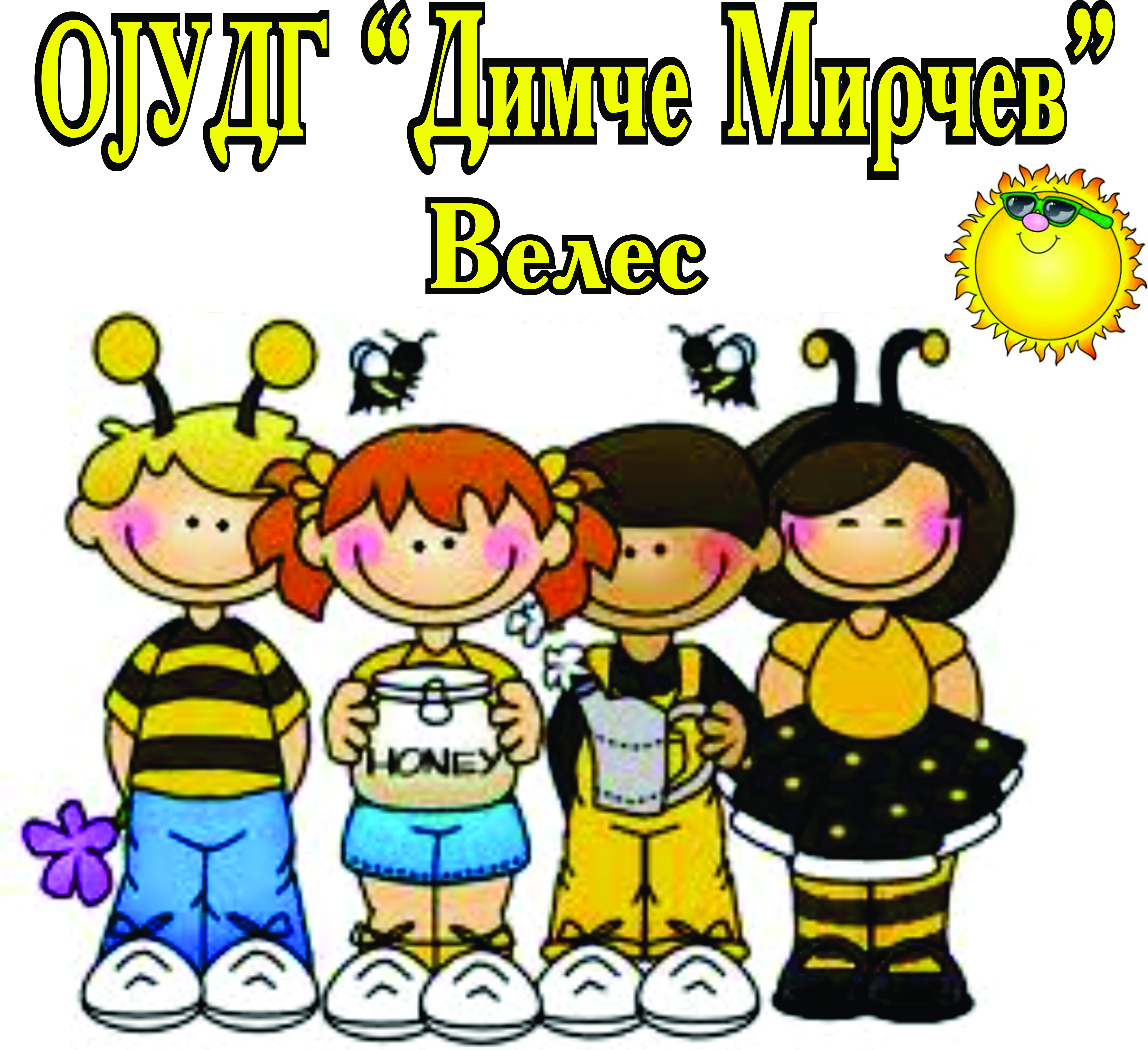             ул.„Тодор Христов-Офицерчето” бр.1, 1400 Велес           тел.043/231-226 e-mail: gradinkaveles@gmail.com, web: www.gradinkadimcemircev.ВРЗ ОСНОВА НА ОПЕРАТИВЕН ПЛАН ЗА АКТИВНОСТИ ВО УСТАНОВИТЕ ЗА ЗГРИЖУВАЊЕ И ВОСПИТАНИЕ НА ДЕЦА ПО УКИНУВАЊЕ НА ВОНРЕДНАТА СОСТОЈБА ДОНЕСЕН ОД СТРАНА НА ВЛАДА НА Р.С. МАКЕДОНИЈА                                                         ПРОТОКОЛ                         ЗА РАБОТА НА ГЛАВНИ И ЧАЈНИ КУЈНИВработените задолжително да носат заштитни маски и ракавици на своите работни места;При влегување на вработените во установата задолжително мерење на температура со безконтактен термометар од страна на задолжено лице и задолжително миење или дезинфекција на рацете;После мерење на на температурата задолженото лице ги запишува добиените резултати во претходно изготвена табела;Секој вработен има обврска да го следи своето здравје и при било какви симптоми на болест да го извести одговорниот воспитувач и директорот и ако во тој момент е на работно место веднаш да го напушти;При прием на храна задолжителна дезинфекција на дланките и користење на ракавици и маска;Пред прием на храна задолжителна дезинфекција на количките за дистрибуција на истата;За доставување на храната , до и од влезот на секоја занимална (без влегување во истата), е задолжен персоналот од кујните;Зеленчукот и овошјето пред употреба задолжително да стојат во вода 30 минути, а потоа темелно да се измијат под млаз вода;Секојдневно чистење и дезинфицирање на просторијата (подови,работни површини,електрични апарати и ситен инвентар  во кујната)Еднаш неделно вриење на сите користени садови;После извршување на секоја работна задача, вработените задолжително да се потпишат во табелите за чистење;Забрането е собирање и меѓусебни контакти на вработените во заеднички простории, а за време на пауза да се почитува пропишаната физичка дистанца и да се избегнува контакт со други лица;Вработените вршат и други работи и работни задачи по наредба на одговорниот воспитувач.